Reflection: Flip it!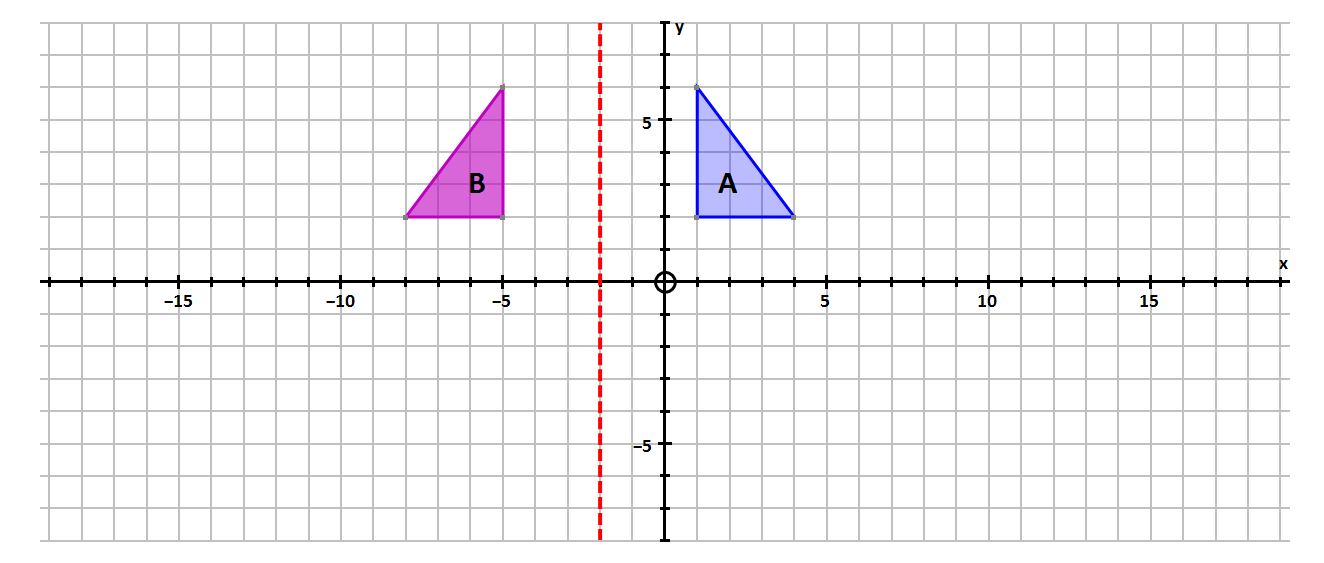 To describe in full you need:The equation of the mirror line;  e.g. x = -2Hints:You are not allowed a mirror in an exam.  Use folded tracing paper.If the mirror line is diagonal, turn your page to make it verticalRotation: Twist it!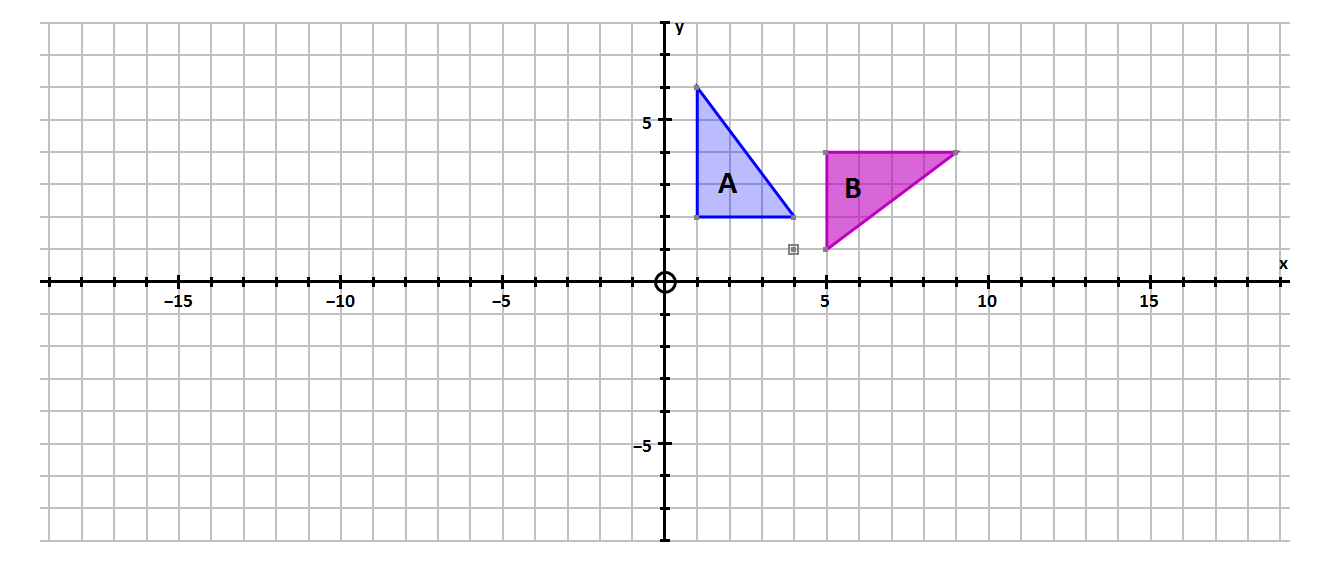 To describe in full you need:The centre of rotation;  e.g. (4,1)The angle of rotation;  e.g. 90°The direction of rotation;  e.g. clockwiseHints:Ask for tracing paperTranslation: Slide it!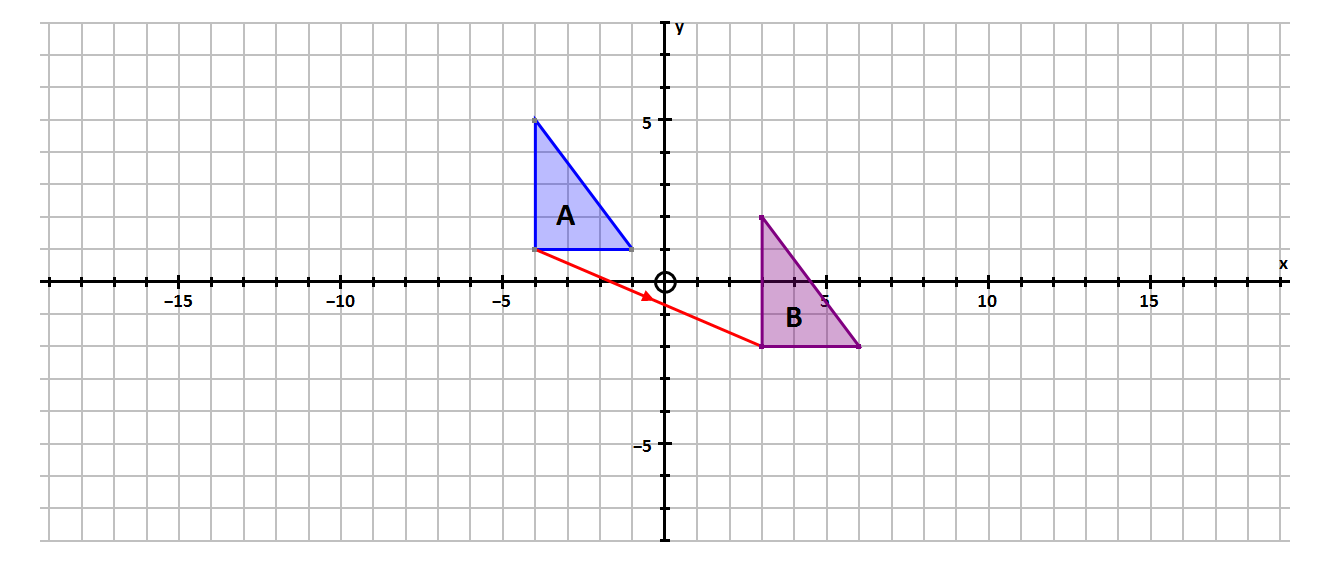 To describe in full you need:The number of squares moved up/downThe number of squares moved left/rightState this using a vector; e.g. HintsAsk for tracing paperDraw the vector to check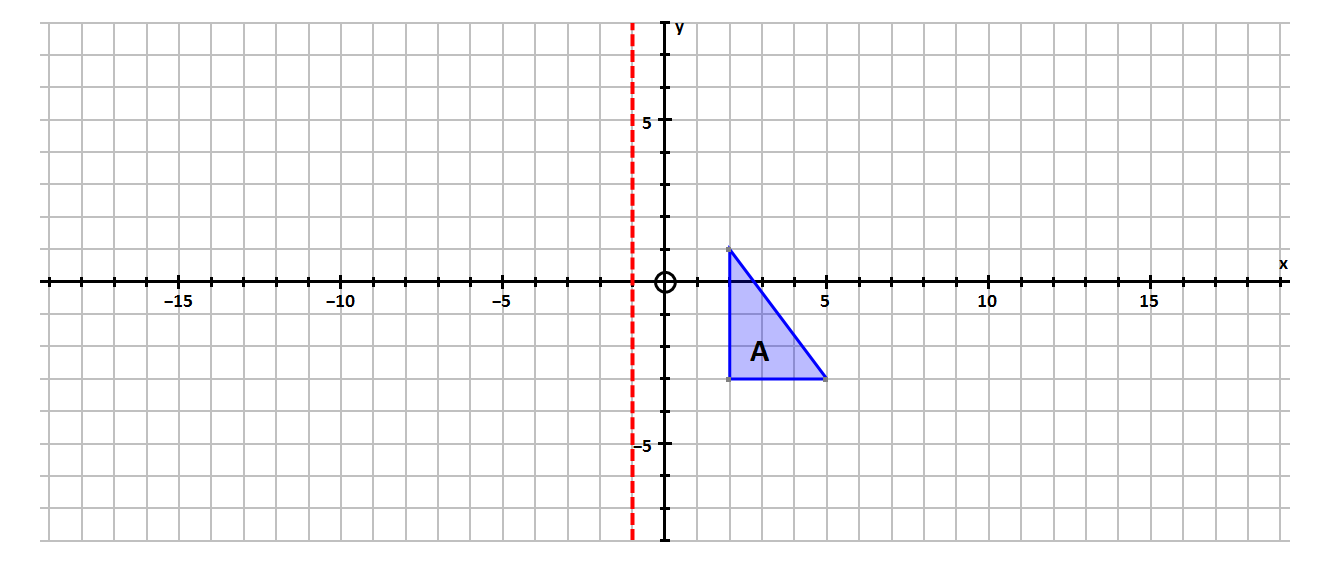 Reflect A in the line x = -1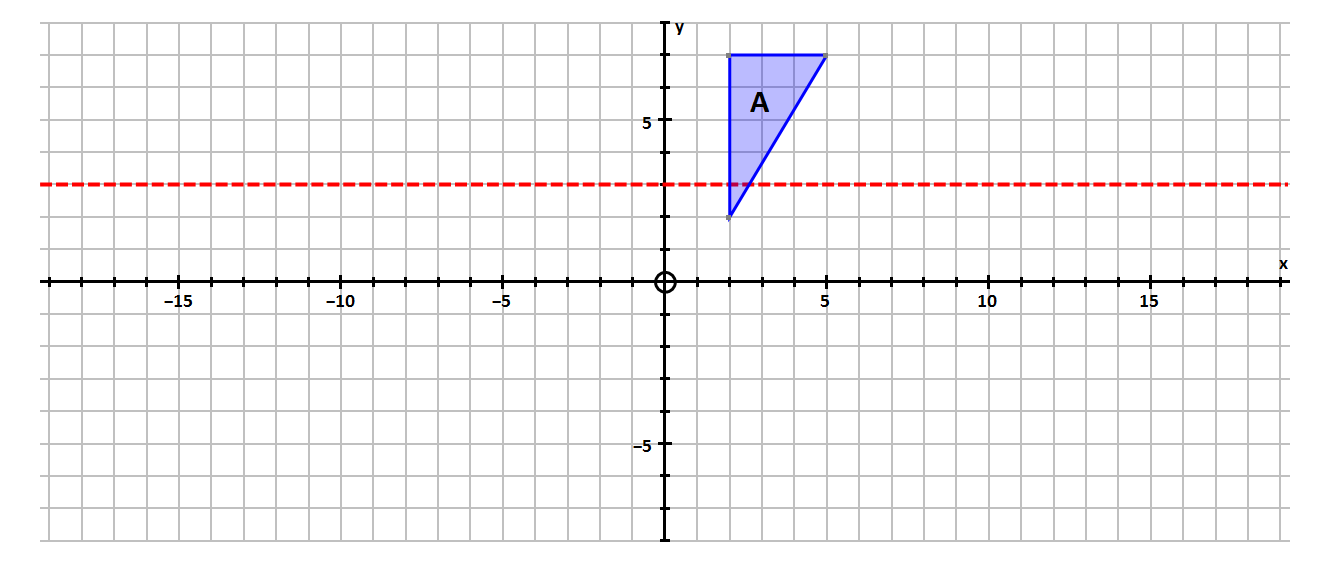 Reflect A in the line y = 3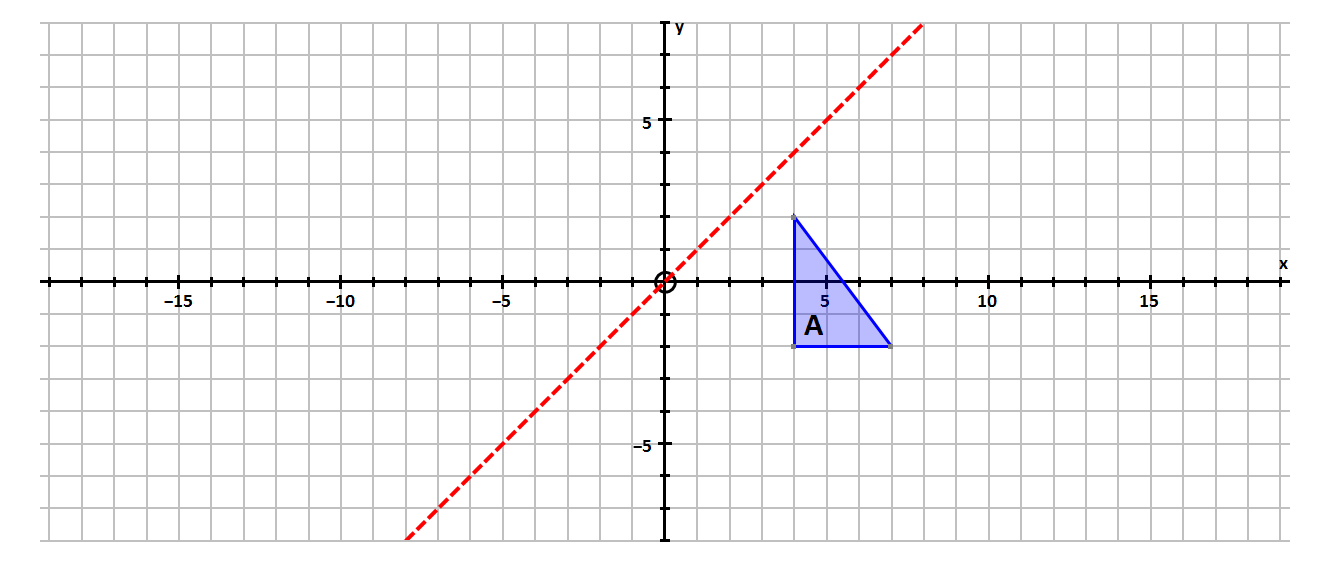 Reflect A in the line y = x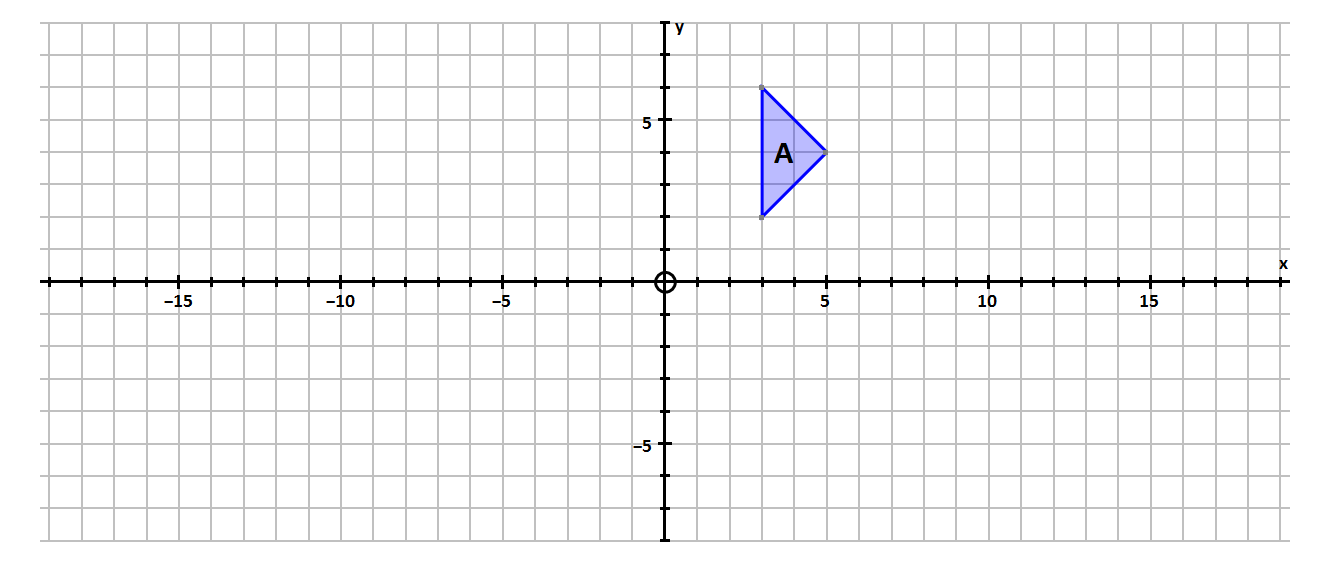 Reflect A in the line x = 2Reflect A in the line y = 3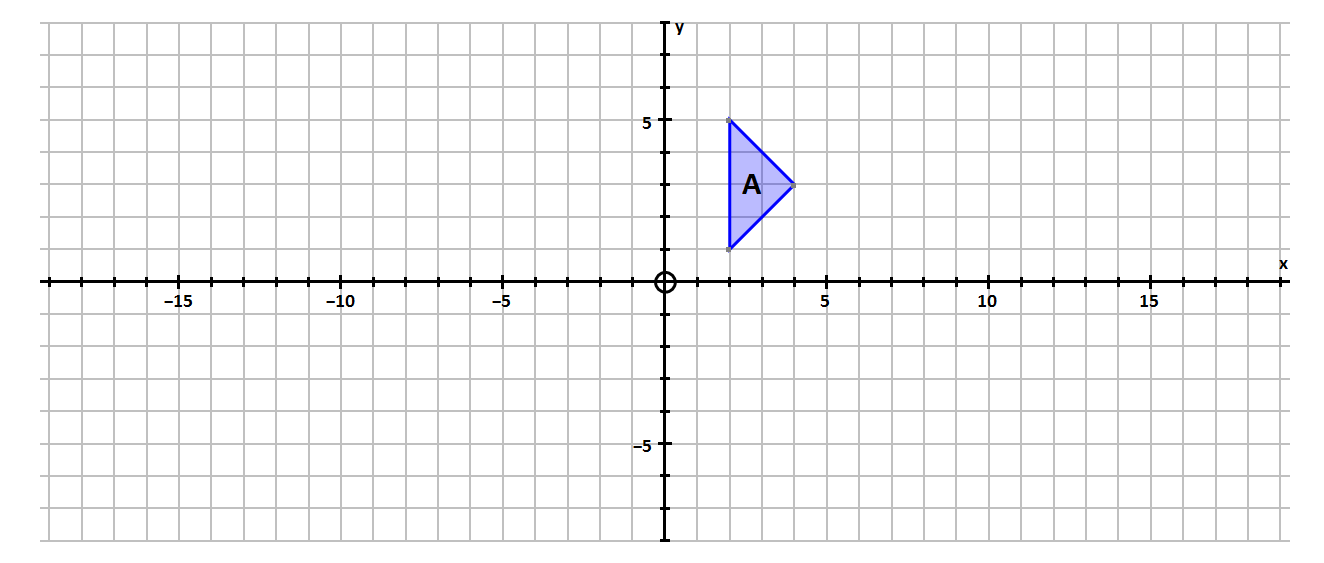 Reflect A in the line y = -x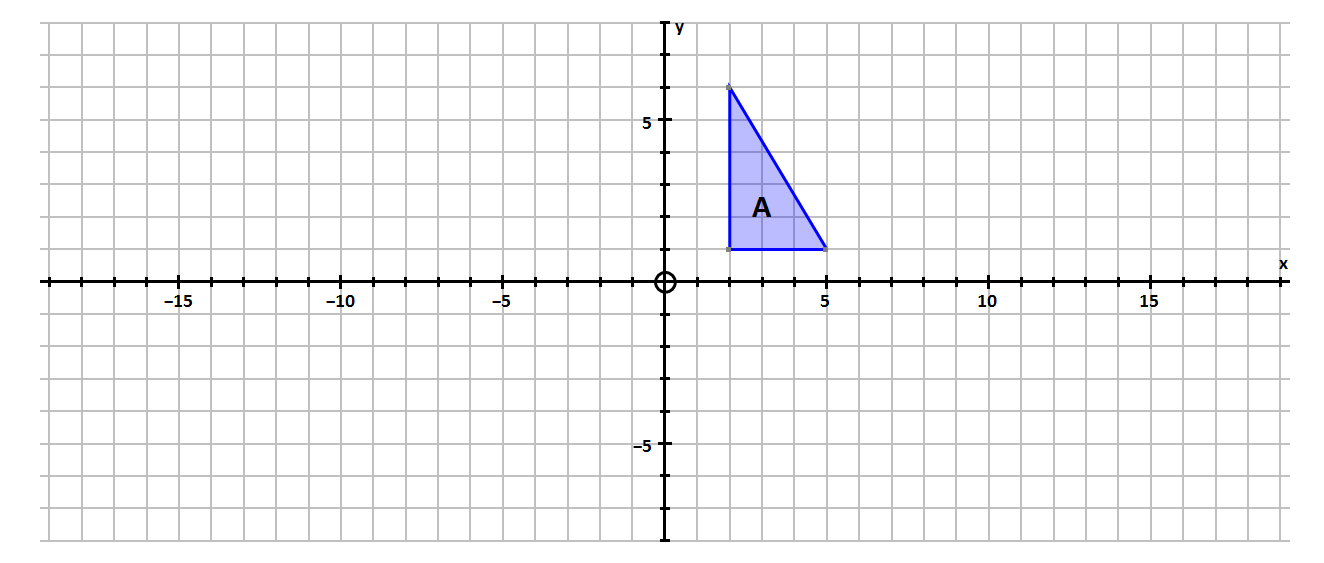 Rotate A 90° clockwise about (2,1)Rotate A 90° anticlockwise about (1,0)Rotate A 180° about (0,0)Rotate A 90° clockwise about (1,3)Rotate A 270° clockwise about (3,2)Rotate A 90° anticlockwise about (2,-1)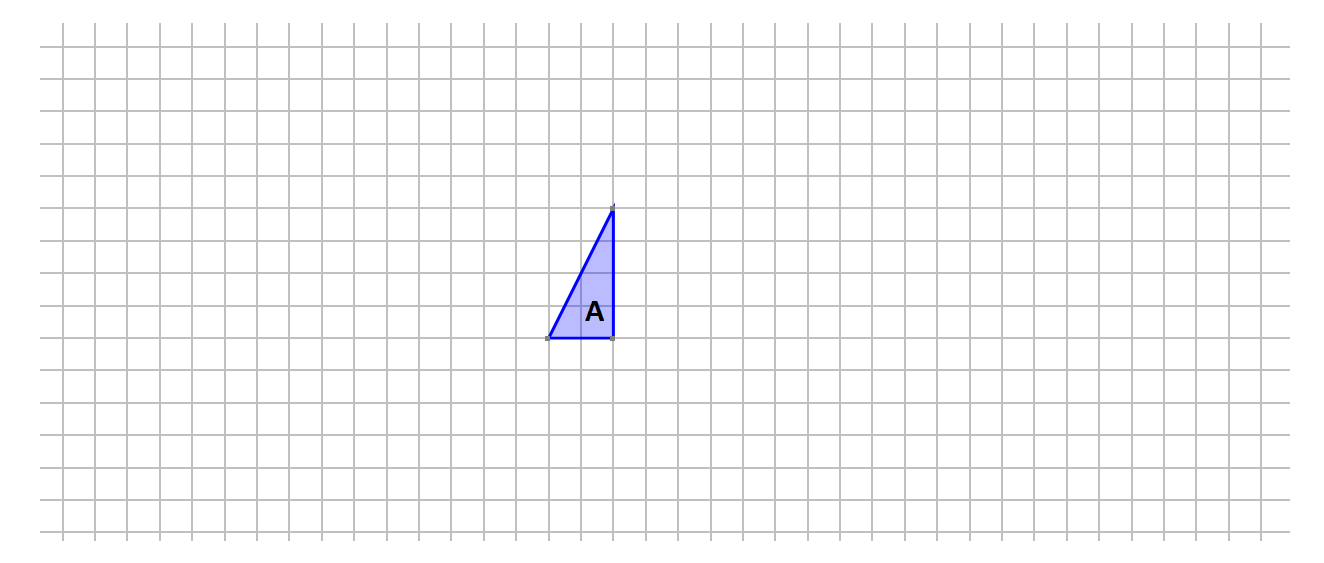 Translate A by the vector .  Label the image B.Translate A by the vector .  Label the image C.Translate A by the vector .  Label the image D.Translate A by the vector .  Label the image E.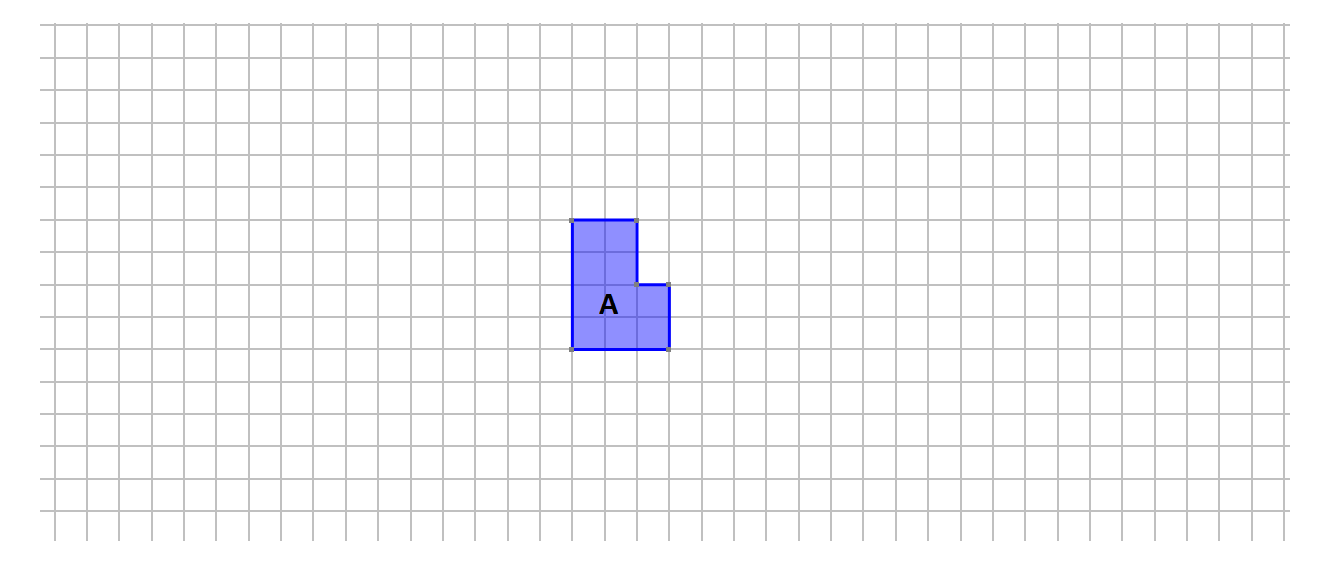 Translate A by the vector .  Label the image B.Translate A by the vector .  Label the image C.Translate A by the vector .  Label the image D.Translate A by the vector .  Label the image E.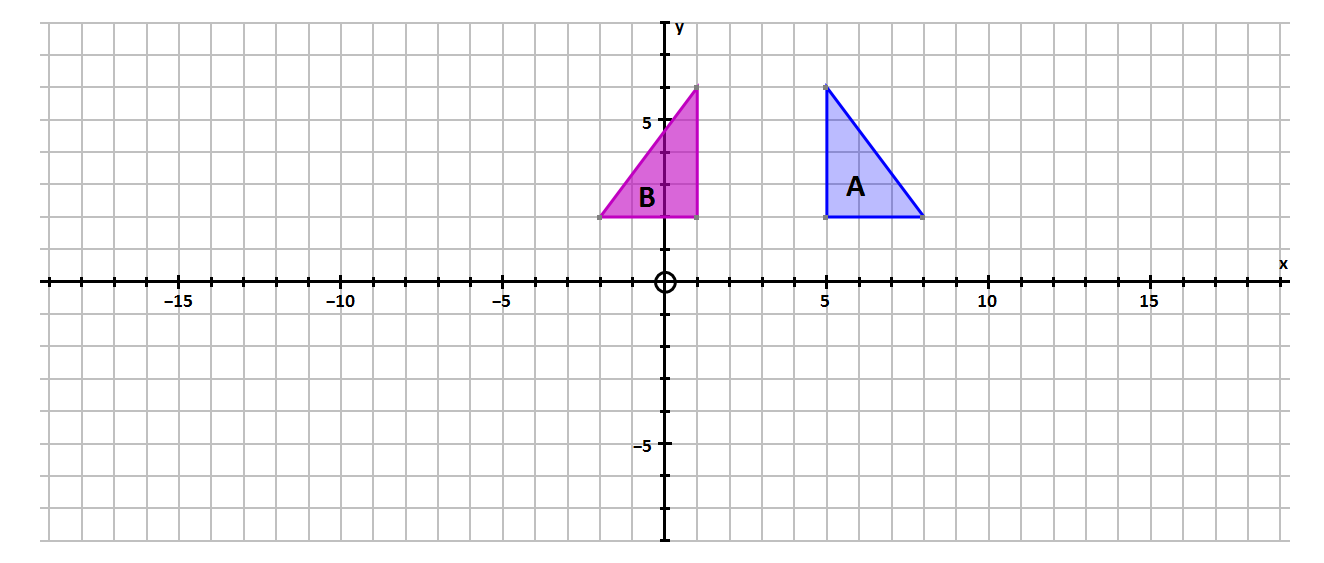 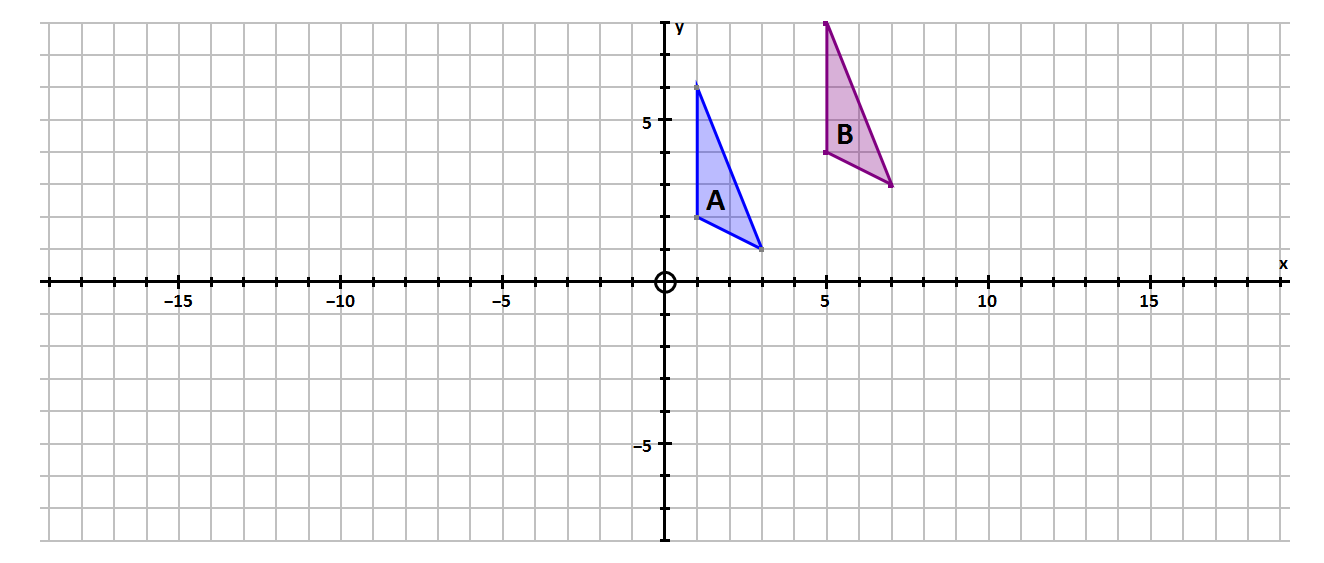 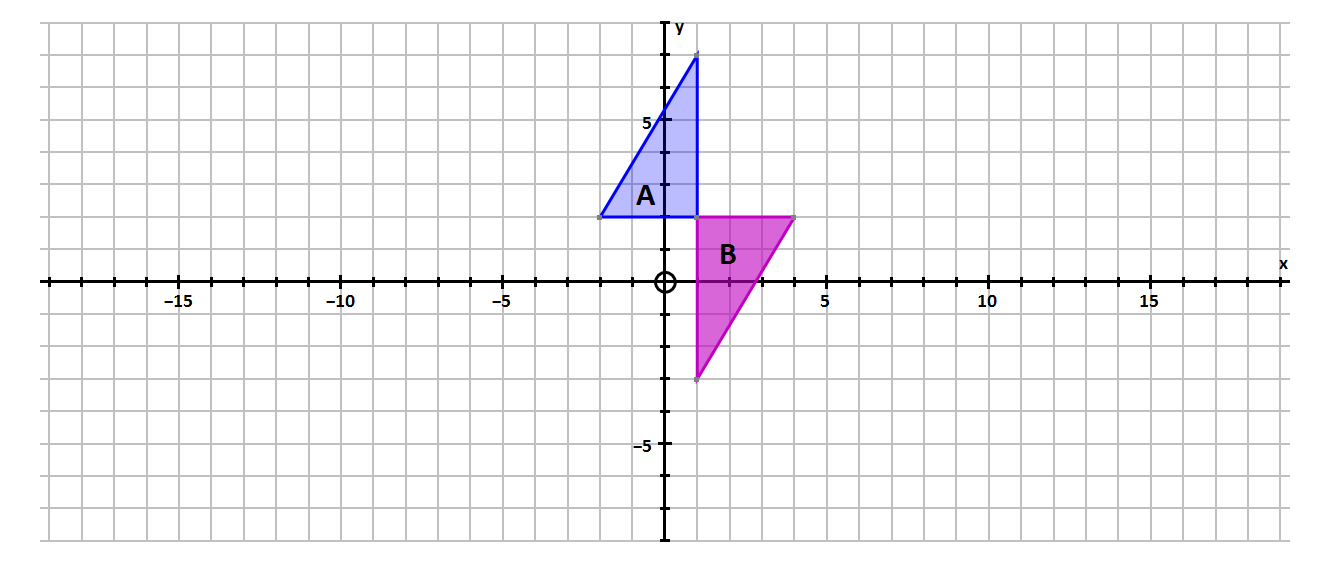 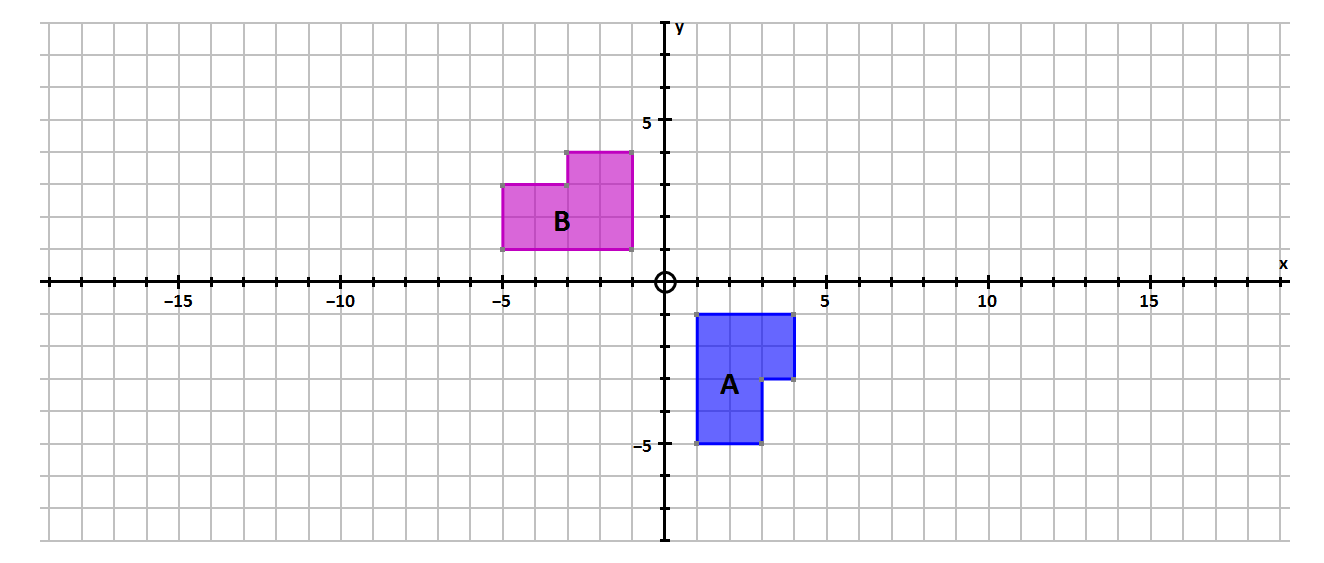 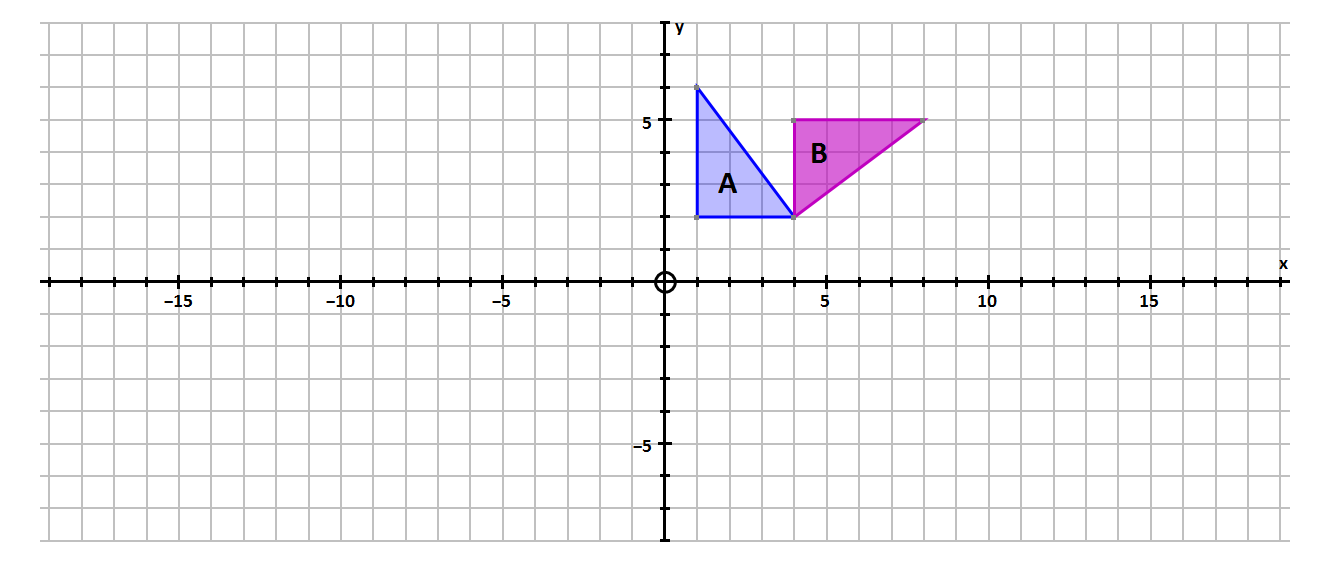 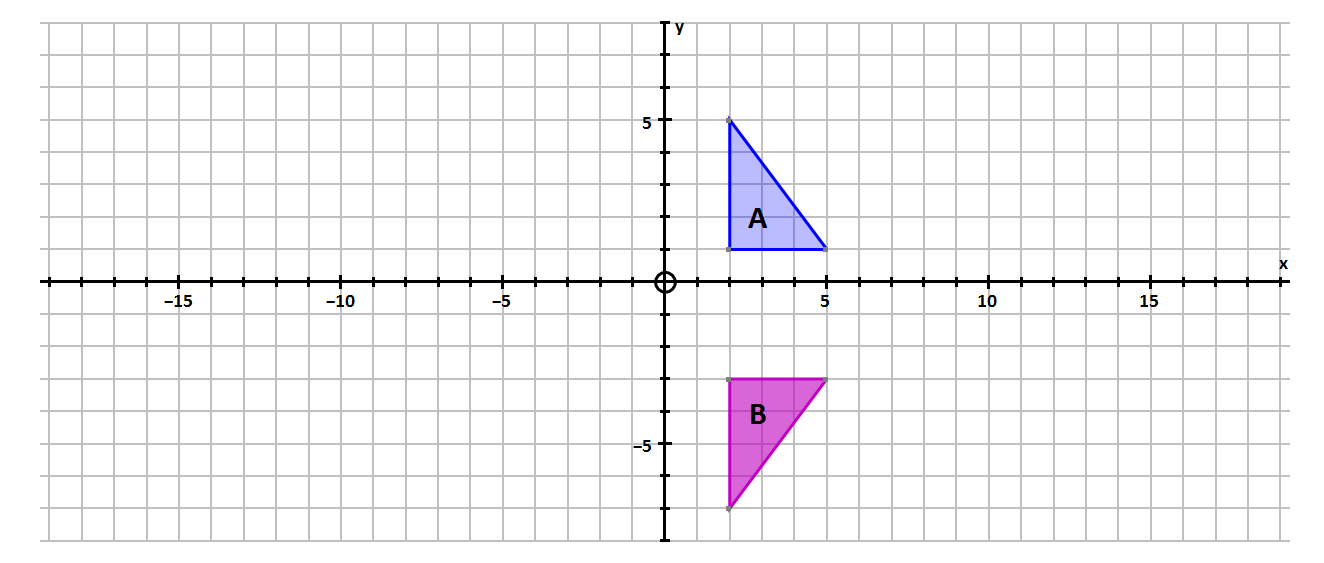 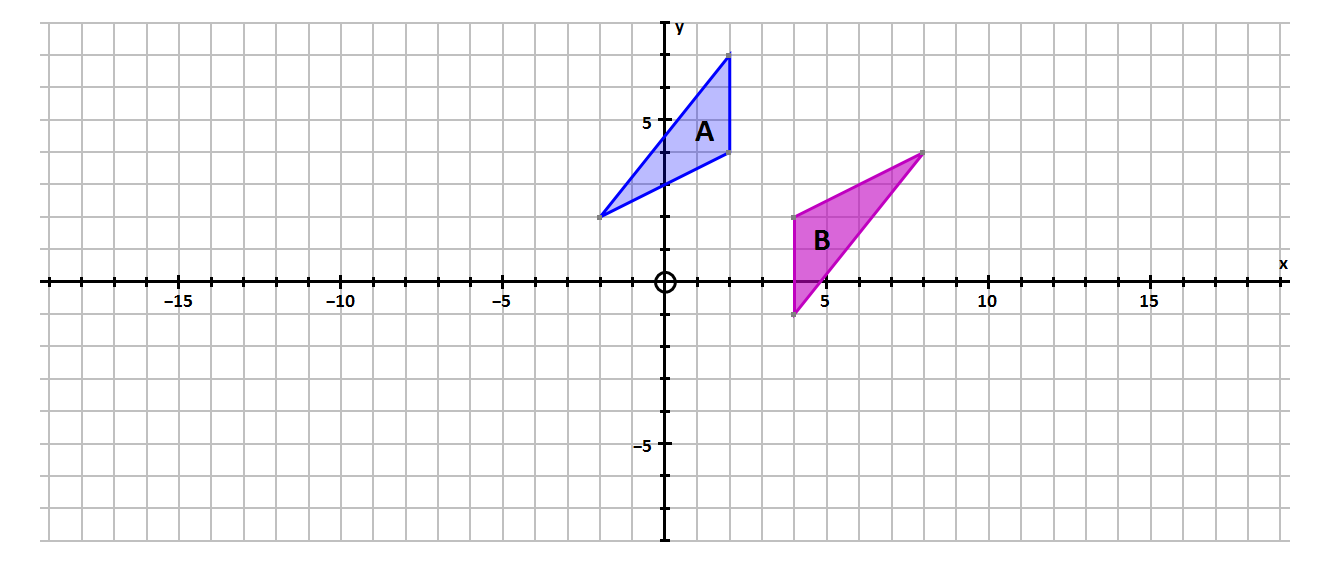 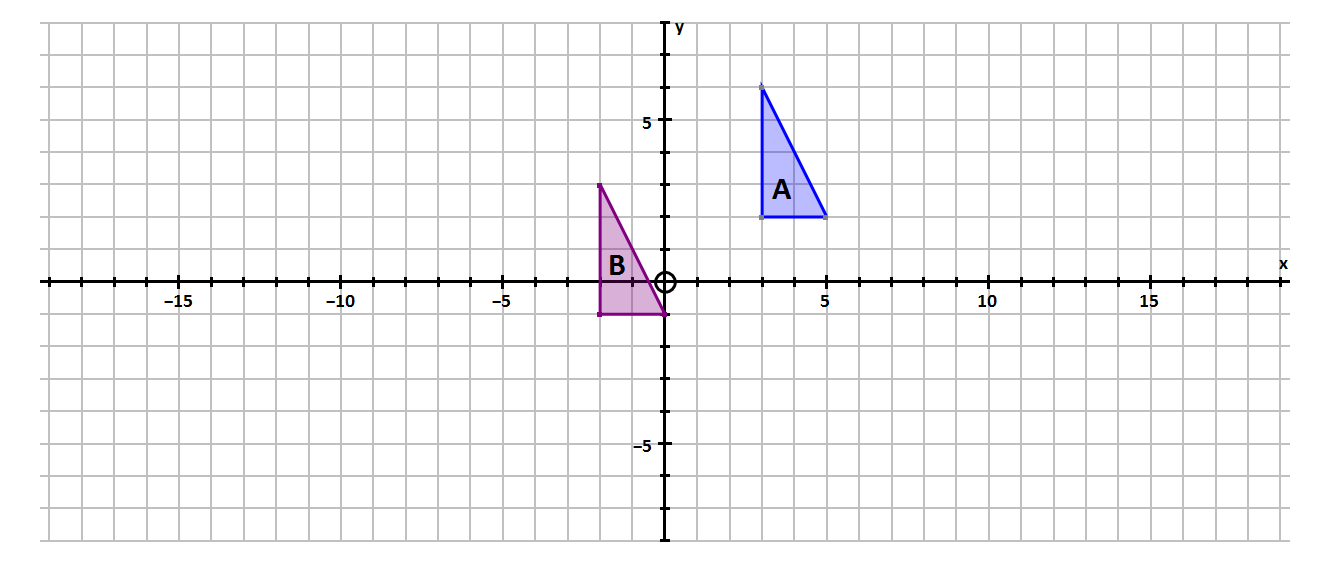 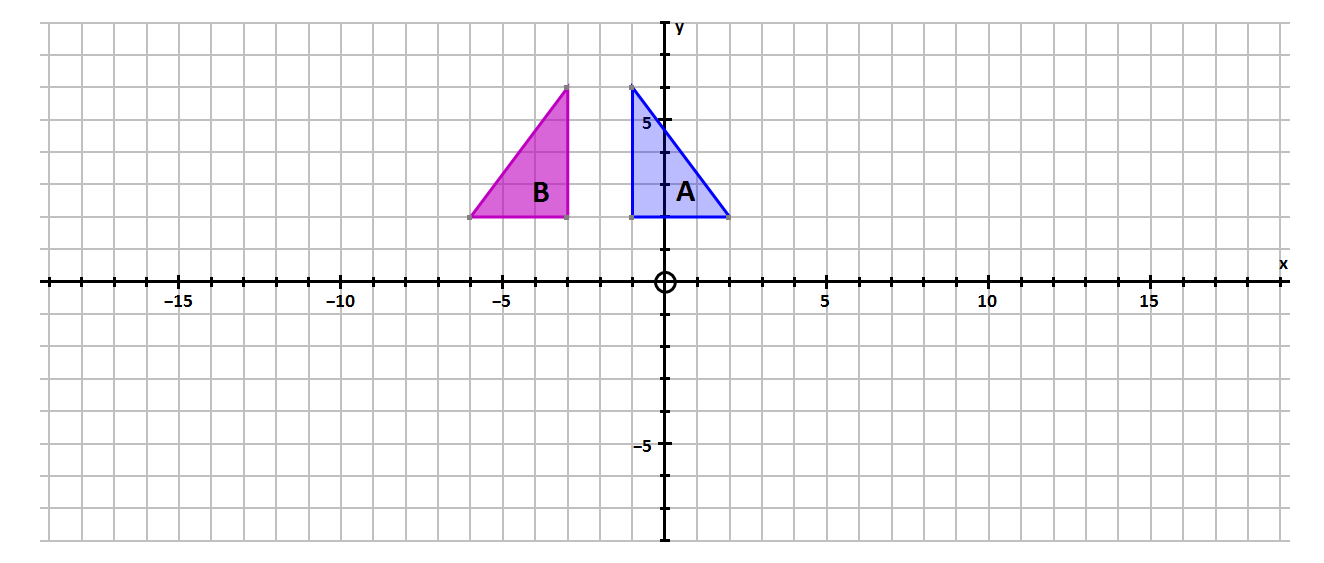 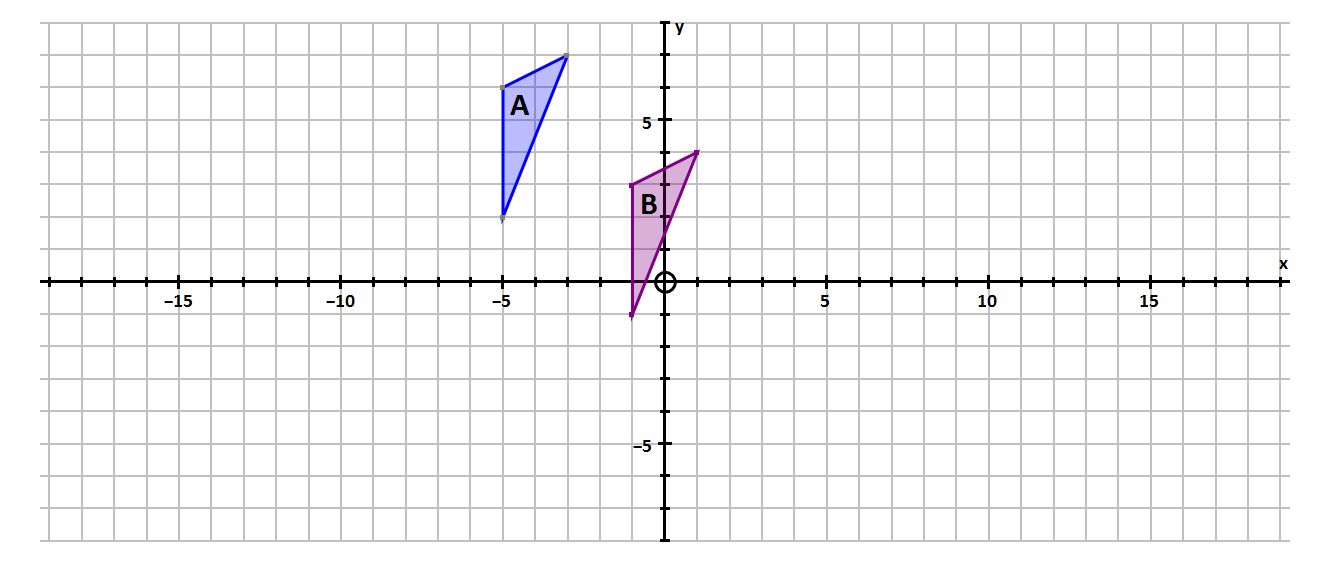 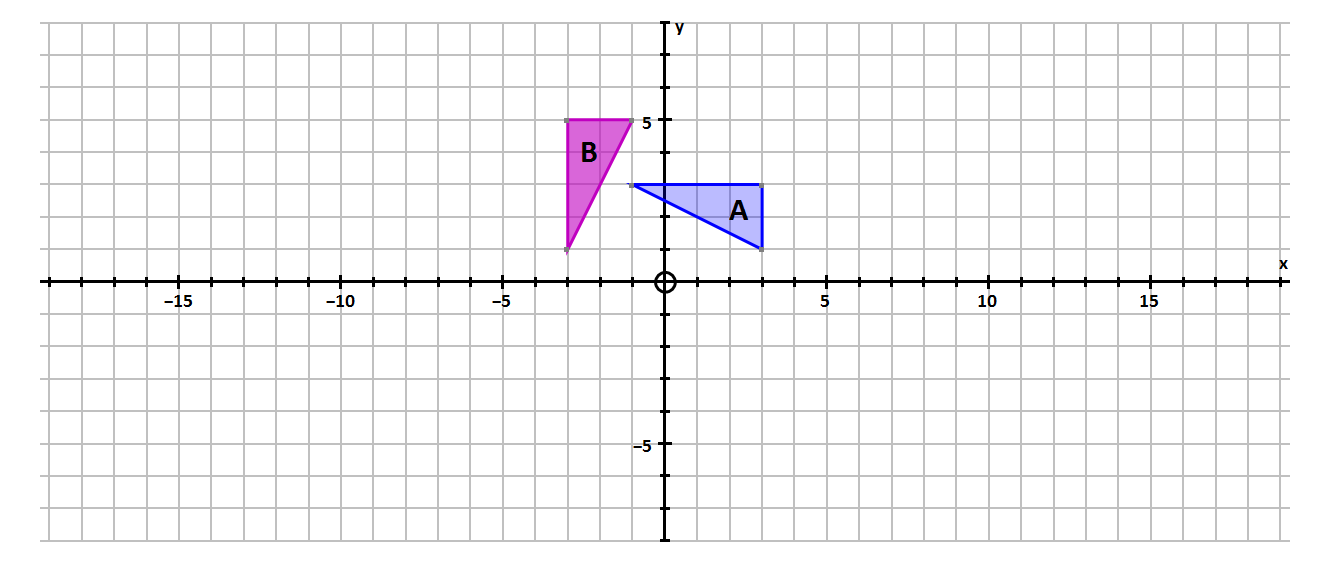 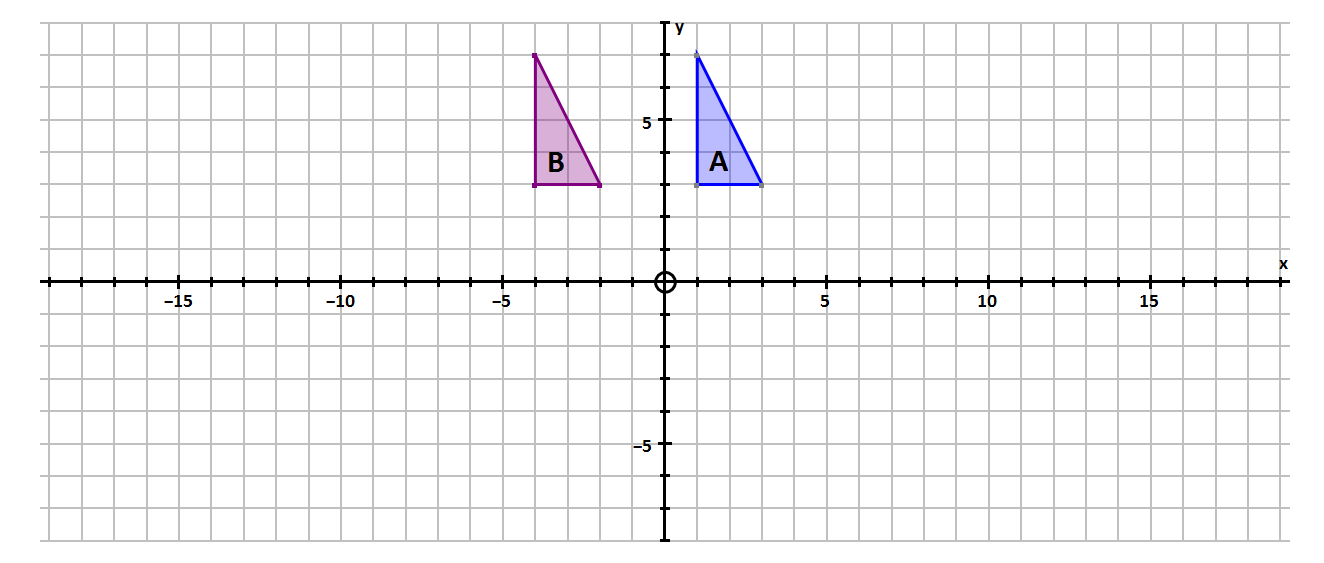 